Как совершить перевод в иностранной валютеза пределы Республики Беларусьна счет физического лица (валюта – российские рубли)Для этого Вам необходимо перейти в раздел «Каталог», подраздел «Переводы», выбрать «Перевод в иностранной валюте за пределы Беларуси».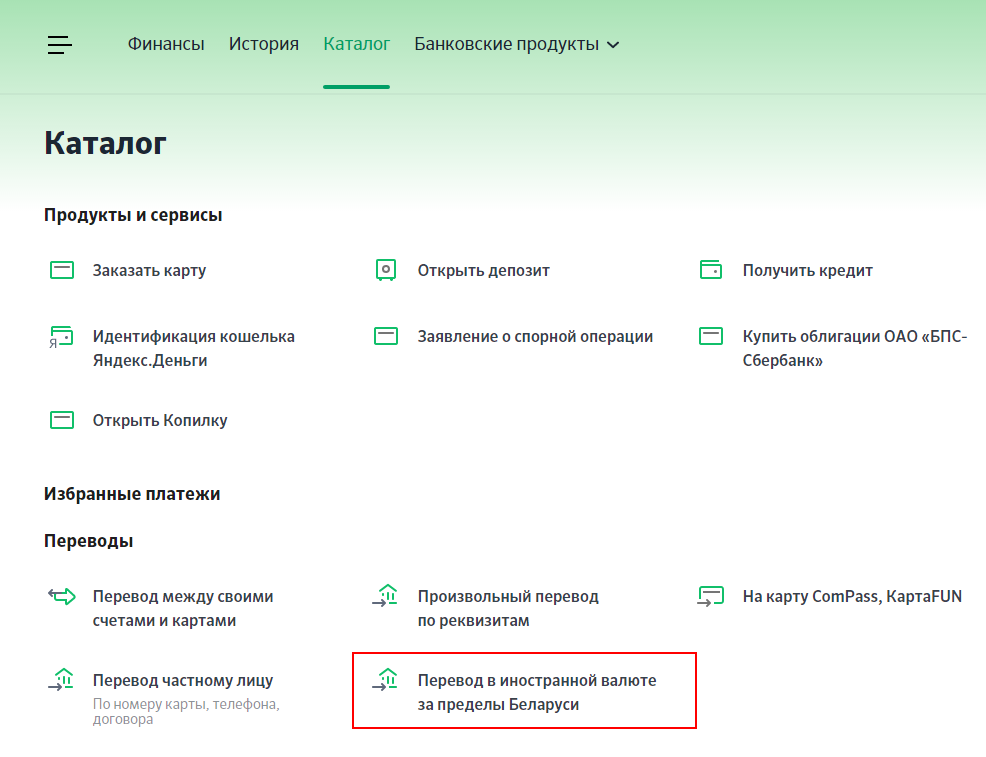 Выберите «Частному лицу»:выберите валюту переводапроставьте отметку в поле «Разрешение Национального банка Республики Беларусь не требуется» (если на совершение данного перевода разрешение Национального банка Республики Беларусь не требуется).  С перечнем операций, требующих разрешения НБ РБ на их проведение, можно ознакомиться на Web-сайте Банка в разделе «Платежи и переводы» - «Трансграничные переводы в удаленных каналах обслуживания»Если перевод требует разрешения НБ РБ, для его проведения необходимо обратиться в подразделение Банка. 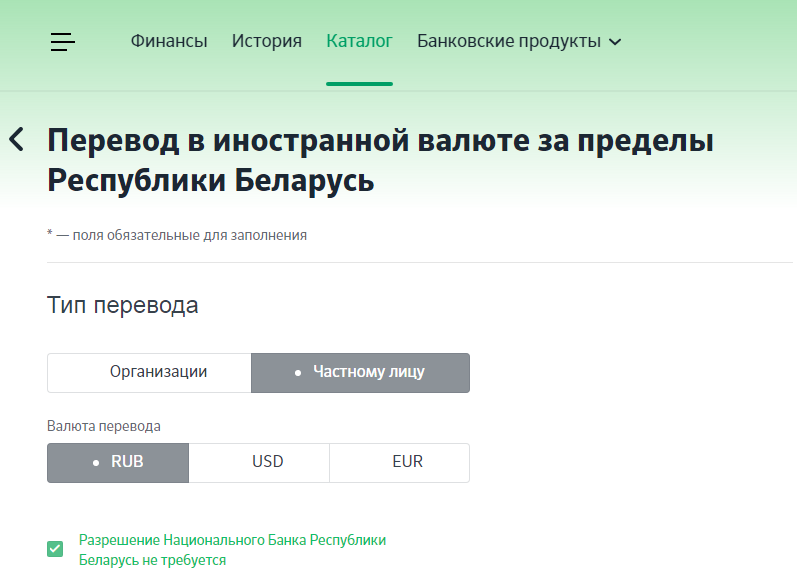 Обращаем внимание:  при заполнении реквизитов перевода все поля, помеченные *, должны быть обязательно заполнены3. Проверьте правильность отображения личных данных отправителя перевода:- ФИО- адреса регистрации- паспортных данных- идентификационного номераВнимание! Если Ваши личные данные изменились, обратитесь в любое подразделение Банка с документом, удостоверяющим личность.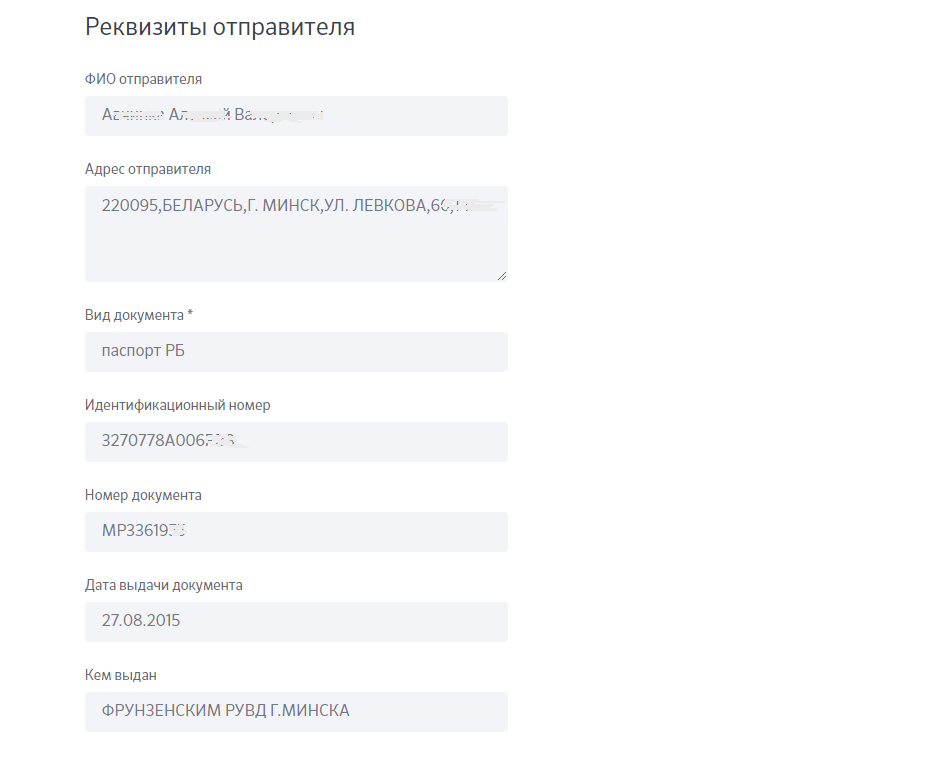 Заполните данные банка получателя:укажите БИК банка.перейдите на строку «Наименование банка». Наименование банка, адресбанка, страна и корреспондентский счет банка получателя отобразятсяавтоматически.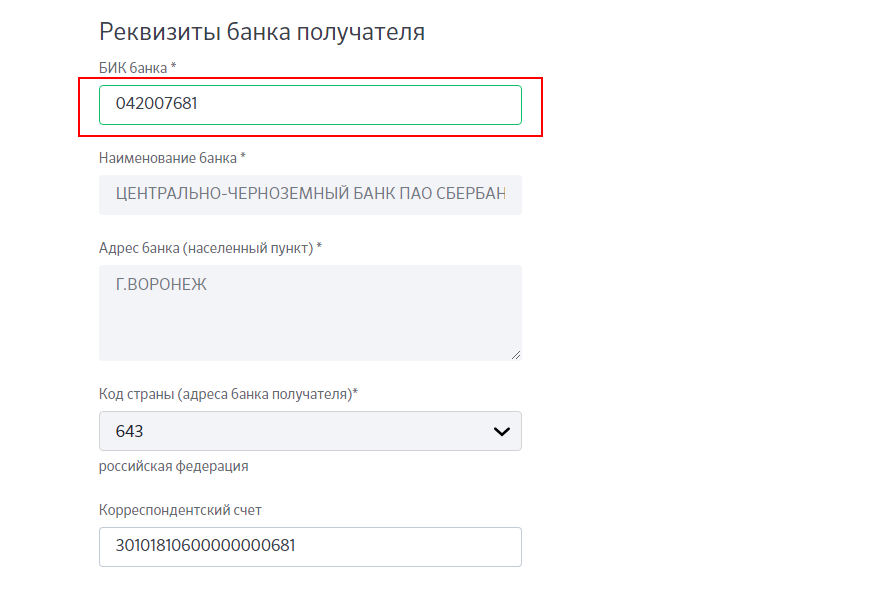 Заполните данные Получателя:укажите фамилию получателя укажите имя получателяукажите отчество (при наличии) получателяуказание даты рождения получателя необязательноукажите адрес получателя (населенный пункт указывается обязательно)выберите из всплывающего списка страну адреса Получателя переводаукажите номер счета получателя в Российской Федерации в российских рублях (20 символов)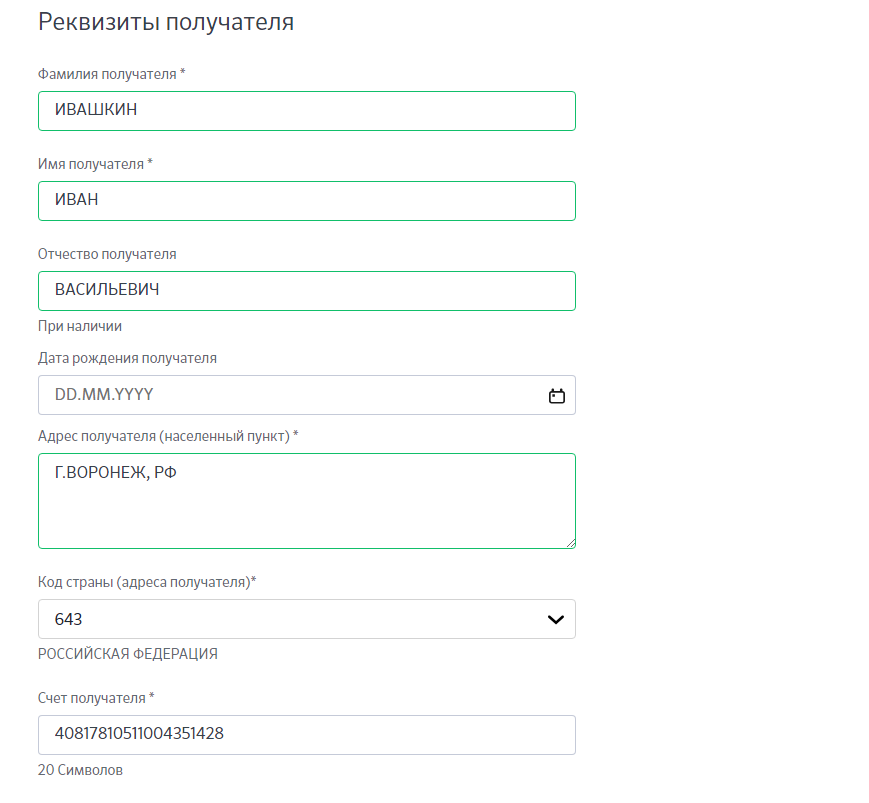 Заполните Реквизиты платежа:укажите назначение платежа проставьте отметку «Перевод не связан с предпринимательской деятельностью»выберите из всплывающего списка гражданство получателя выберите из всплывающего списка Код отчетности, если Код отчетности не заполнен автоматически (обычный частный перевод – код 2404, подарок, безвозмездная помощь – код -2504,  а также другие коды можно выбрать из справочника)выберите из всплывающего списка код вида валютной операции (код вида валютной операции желательно уточнить у получателя денежных средств в РФ, т.к. он используется для отражения отчетности в РФ)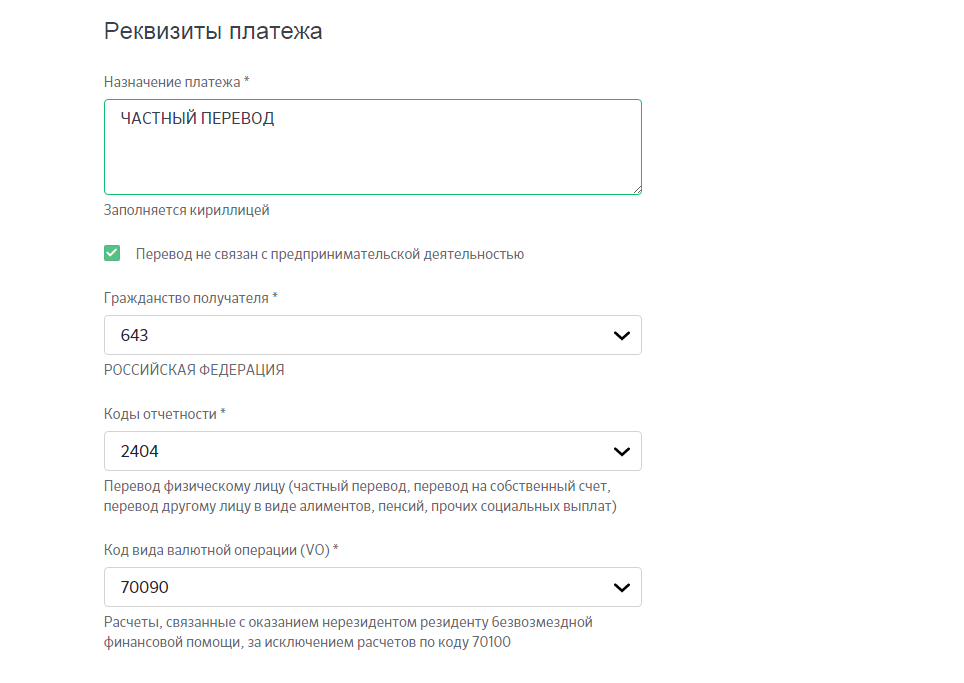 Выберите банковскую платежную карту, с которой будет осуществляться списание денежных средств. Валюта банковской платежной карты может не соответствовать валюте перевода. При этом произойдет автоматическая конвертация денежных средств по валютно-обменному курсу, установленному по банковским платежным картам на время и дату совершения операции;укажите сумму перевода в валюте перевода - российских рубляхнажмите кнопку продолжить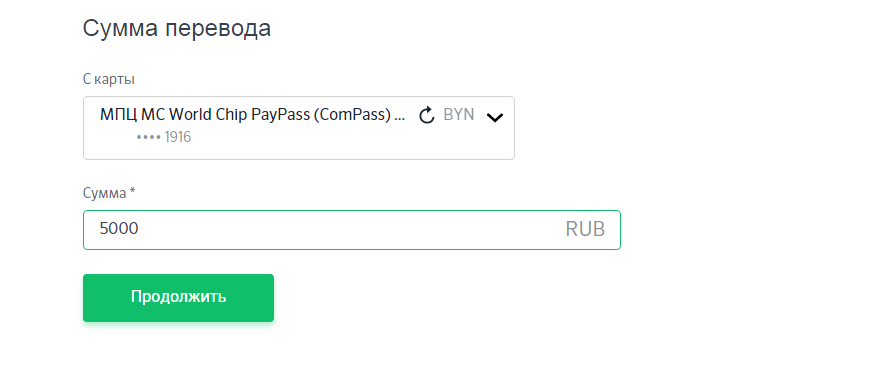 Внимательно проверьте правильность всех указанных реквизитов в отраженной на экране форме.Если все реквизиты указаны верно, нажмите кнопку «Продолжить»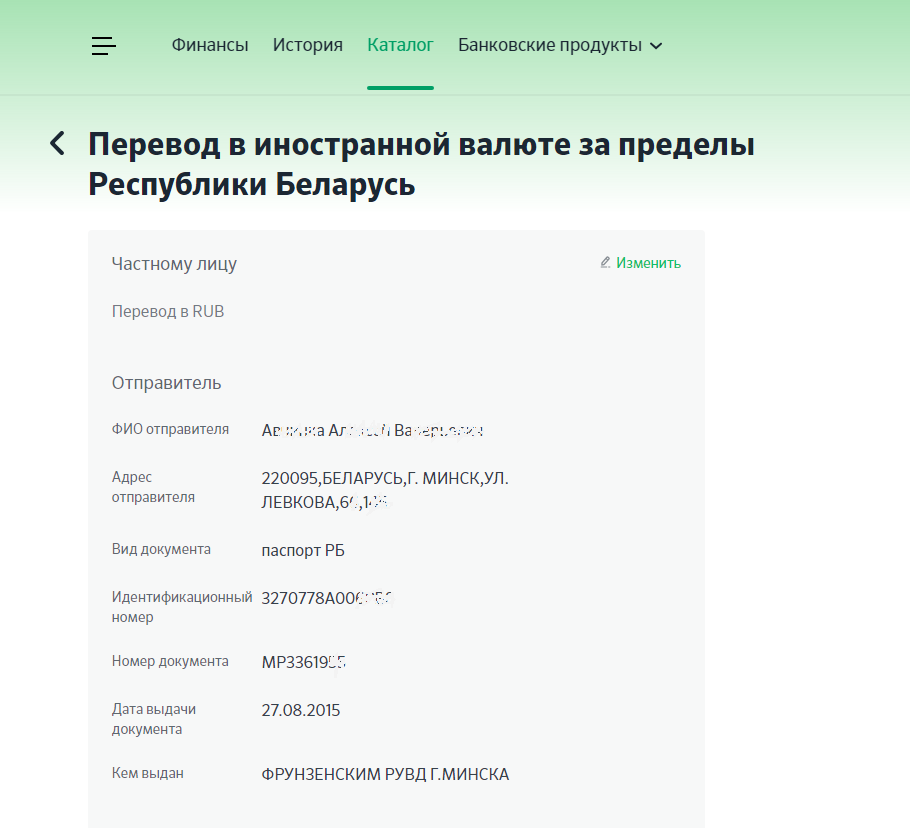 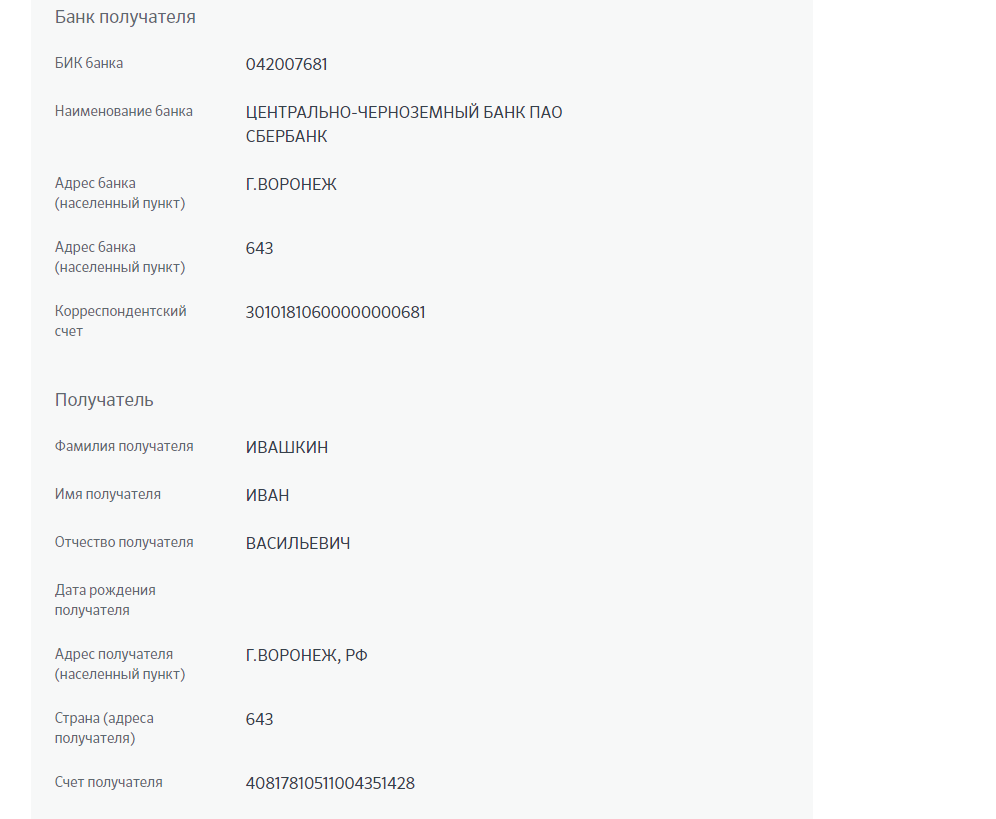 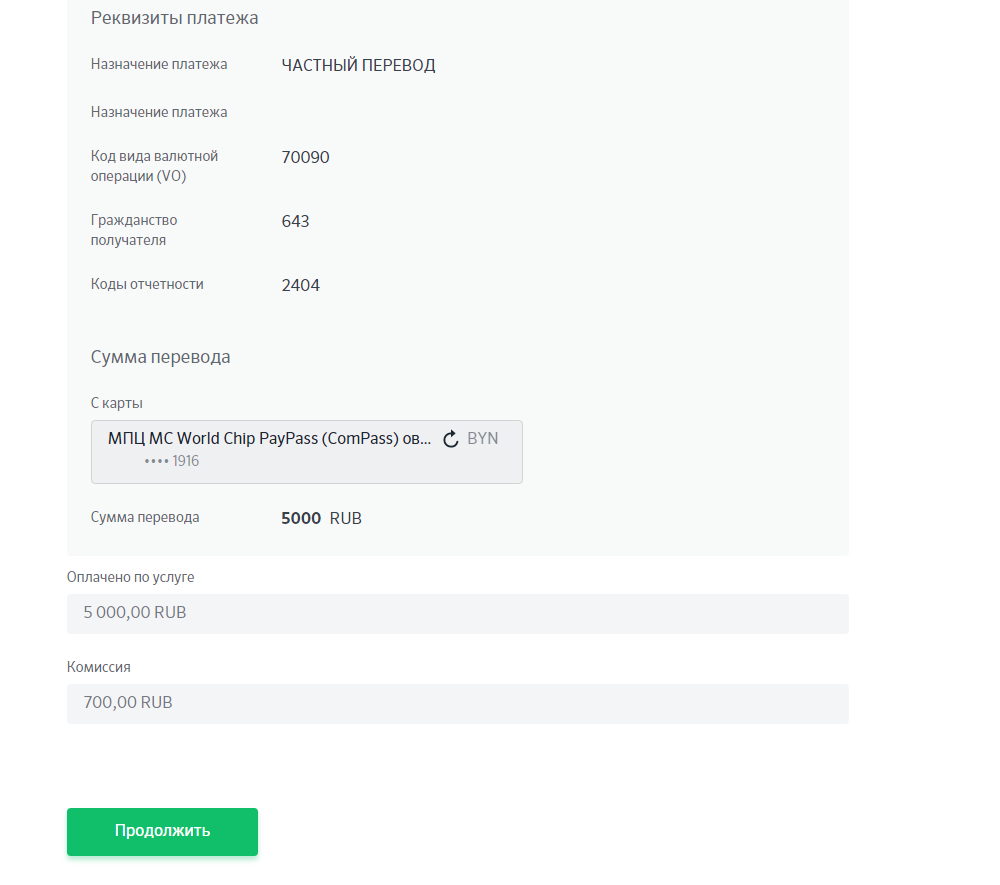 9.	Проверьте, указанный на экране валютно-обменный курс по карточным операциям, если при совершении перевода  валюта карточки не совпадает  с валютой перевода; •	проставьте согласие с валютно-обменным курсом по банковским платежным карточкам «С курсами согласен(а)», если курс Вас устраивает.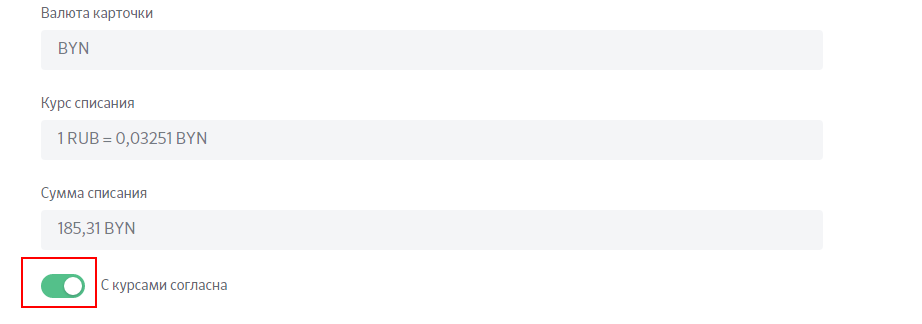 Нажмите на кнопку «Запросить SMS-пароль». На Ваш телефонный номер придет SMS с номером пароля.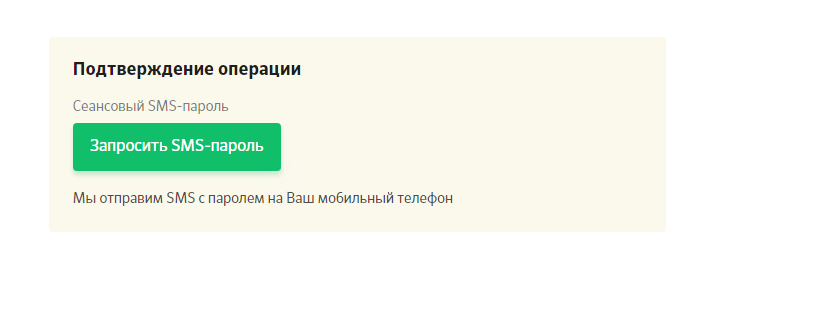  Введите в окошко номер SMS-пароля и нажмите кнопку «Оплатить».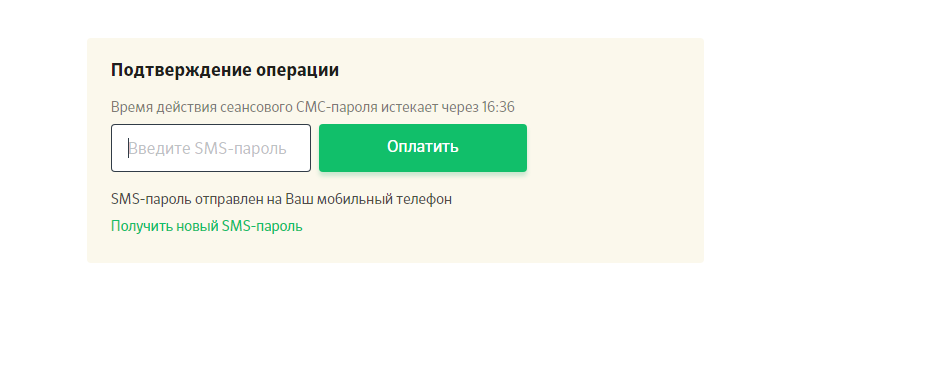  По итогам совершения операции на экран выдается карт-чек.Все данные, указанные в вышеизложенной информации, являются примерными и вымышленными